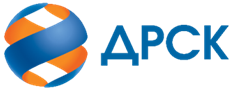 АКЦИОНЕРНОЕ ОБЩЕСТВО «ДАЛЬНЕВОСТОЧНАЯ РАСПРЕДЕЛИТЕЛЬНАЯ СЕТЕВАЯ КОМПАНИЯ»УТВЕРЖДАЮ Зам. председателя Закупочной комиссии1 уровня АО «ДРСК    __________________С.А. Коржов«       »_____________ 2022 г.Уведомление о внесении изменений в Извещение о закупке и Документацию о закупке по Запросу котировок в электронной форме участниками которого могут быть только субъекты МСП Лот 107001-РЕМ ПРОД-2022-ДРСК Установка птицезащитных устройств на ВЛ-110 кВ Белогорская - Серышево №1                                                                                                     от «12»     04.   2022 г.Организатор: АО «Дальневосточная распределительная сетевая компания» (далее – АО «ДРСК»). (Почтовый адрес: 675004, Амурская обл., г. Благовещенск, ул. Шевченко, 32, тел. 8 (4162) 397-147 Заказчик: АО «Дальневосточная распределительная сетевая компания» (далее – АО «ДРСК»). (Почтовый адрес: 675004, Амурская обл., г. Благовещенск, ул. Шевченко, 32, тел. 8 (4162) 397-147 Способ и предмет закупки: Запрос котировок в электронной форме на право заключения договора: Установка птицезащитных устройств на ВЛ-110 кВ Белогорская - Серышево  Лот 107001-РЕМ ПРОД-2022-ДРСКИзвещение опубликовано в Единой информационной системе в сфере закупок на сайте www.zakupki.gov.ru (далее — «ЕИС») от 01.04.2022 г. под № 32211278806 Внесены следующие изменения в Извещение о закупке и Документацию о закупке:Пункт Извещения о закупке читать в следующей редакции:Пункт Документации о закупке читать в следующей редакции:Все остальные условия Извещения и Документации о закупке остаются без изменений.Ирдуганова И.Н.(4162) 397-147 №
 НаименованиеСодержание пункта Извещения15.Дата начала – дата и время окончания срока подачи заявокДата начала подачи заявок:«01» апреля 2022 г.  Дата и время окончания срока подачи заявок:«20» апреля 2022 г. в 09 ч. 00 мин. (по московскому времени)  № 
 Наименование пунктаСодержание пункта1.2.16Срок предоставления Участникам разъяснений по Документации о закупкеДата и время окончания срока предоставления разъяснений:«20» апреля 2022 г. в 09 ч. 00 мин. Организатор вправе не предоставлять разъяснение в случае, если запрос от Участника поступил позднее чем за 3 (три) рабочих дня до даты окончания срока подачи заявок, установленной в пункте1.2.17Дата начала – дата и время окончания срока подачи заявокДата начала подачи заявок:«01» апреля 2022 г.  Дата и время окончания срока подачи заявок:«20» апреля 2022 г. в 09 ч. 00 мин.  (по московскому времени)1.2.18Дата окончания рассмотрения заявок, подведения итогов закупки Дата окончания рассмотрения заявок, подведения итогов закупки:«23» мая 2022 г.